Northwest Regional Youth Board 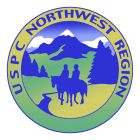 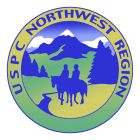 ApplicationBy signing below, I understand that by applying for the United States Pony Club’s Northwest Regional Youth Board I intend to fulfill all requirements and duties that the USPC Northwest Regional Youth Board entails. Signature:Date:NWYB InformationMission Statement: The Northwest Region Youth Board's mission is to bridge the gap between the Northwest Regional Board and the membership by supporting and encouraging communication between members, clubs, and the Regional Board.  The Youth Board will also help provide more educational opportunities for members of the region as well as support regional activities. Member Requirements Nationally certified  member Active member of the USPC, in good standing Letter of recommendation from the DC or RS Nominated by the current Youth Board memberApproved by the Northwest Regional Board 16 years of age or older – 15 year olds will be consideredResponsibilities:Attending one meeting per month (most will be over the phone)Fulfilling the responsibilities of your job on the board (spelled out on the NWYB mission document) Your term would last 2 yearsExample Application Essay:Youth Board Application Essay        	Everyone has different goals and things they want to accomplish in their time with Pony Club.  I see the Northwest Region Youth board as an opportunity to help unite the region and validate everyone’s goals. As a member on the board I bring my experience in dressage and horse management leadership to the table to help our region’s members succeed in everything they hope to.        	To me Pony Club is a metaphor for life.  Everyone has thought a horse management rule was annoying at some point, but that’s life.  You’re always going to have something that bothers you, something that can get in the way of seeing opportunity.  Pony Club opens up so many opportunities for everyone, whether you want to be a trainer, go to college, or be an adult amateur.  Even though we don’t always agree we are united by something bigger: horses.  I hope that the board can make opportunities more known throughout the region because I think that’s what people come to Pony Club for, more structure and opportunities to ride and learn.         	I have been a member of my high school’s DECA program (a competitive association of marketing students) for three years now and as Vice President of Public Relations for two of those years I feel I have the skills and know how to address issues. My leadership experience in Pony Club includes running the unmounted program this year in my club.  My main goal in this was to see a marked increase in the oral skills of our members and gain understanding of technical terms.  Also, I am an HB so I know the ins and outs of the ratings system and how to help members be more successful.  I go to every one of our club’s ratings and always take notes on what to improve on and how I can teach it better next time.        	At the end of the day I love Pony Club.  My main objective for joining the Youth Board is to share my passion with other regional members and make them see the amazing things PC has to offer!   member informationmember informationmember informationmember informationmember informationmember information Name:Address:Phone:Age:Age:E-Mail:Club/center:Certification:Certification:InstructionsInstructionsInstructionsInstructionsInstructionsInstructionsPlease Attach: Resúme detailing Pony Club, volunteer and extra-curricular activitiesLetter of recommendation from DC or RS An essay (350 word max) explaining why you want to serve on the NWYB. This essay should include qualities you possess that might help better the NWYB or the region and what experience you would like to gain from serving on the board.  Due By: _________Please Attach: Resúme detailing Pony Club, volunteer and extra-curricular activitiesLetter of recommendation from DC or RS An essay (350 word max) explaining why you want to serve on the NWYB. This essay should include qualities you possess that might help better the NWYB or the region and what experience you would like to gain from serving on the board.  Due By: _________Please Attach: Resúme detailing Pony Club, volunteer and extra-curricular activitiesLetter of recommendation from DC or RS An essay (350 word max) explaining why you want to serve on the NWYB. This essay should include qualities you possess that might help better the NWYB or the region and what experience you would like to gain from serving on the board.  Due By: _________Please Attach: Resúme detailing Pony Club, volunteer and extra-curricular activitiesLetter of recommendation from DC or RS An essay (350 word max) explaining why you want to serve on the NWYB. This essay should include qualities you possess that might help better the NWYB or the region and what experience you would like to gain from serving on the board.  Due By: _________Please Attach: Resúme detailing Pony Club, volunteer and extra-curricular activitiesLetter of recommendation from DC or RS An essay (350 word max) explaining why you want to serve on the NWYB. This essay should include qualities you possess that might help better the NWYB or the region and what experience you would like to gain from serving on the board.  Due By: _________Please Attach: Resúme detailing Pony Club, volunteer and extra-curricular activitiesLetter of recommendation from DC or RS An essay (350 word max) explaining why you want to serve on the NWYB. This essay should include qualities you possess that might help better the NWYB or the region and what experience you would like to gain from serving on the board.  Due By: _________